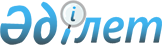 Об утверждении Правил переучета векселей Национальным Банком Республики Казахстан
					
			Утративший силу
			
			
		
					Постановление Правления Национального Банка Республики Казахстан от 15 ноября 1999 года N 395. Зарегистрировано в Министерстве юстиции Республики Казахстан 29.12.99г. N 1014. Утратило силу - постановлением Правления Национального Банка Республики Казахстан от 16 апреля 2004 года N 57 (V042858)



      В соответствии с Законом Республики Казахстан 
 Z970097_ 
 "О вексельном обращении в Республике Казахстан" Правление Национального Банка Республики Казахстан постановляет: 




      1. Утвердить прилагаемые Правила переучета векселей Национальным Банком Республики Казахстан и ввести их в действие со дня государственной регистрации в Министерстве юстиции Республики Казахстан. 



      2. Департаменту монетарных операций (Альжанов Б.А.): 



      1) совместно с Юридическим департаментом (Шарипов С.Б.) принять меры к государственной регистрации в Министерстве юстиции Республики Казахстан настоящего постановления и Правил переучета векселей Национальным Банком Республики Казахстан; 



      2) в десятидневный срок со дня государственной регистрации в Министерстве юстиции Республики Казахстан довести настоящее постановление и Правила переучета векселей Национальным Банком Республики Казахстан до сведения филиалов Национального Банка Республики Казахстан и банков второго уровня. 



      3. Департаменту бухгалтерского учета (Рахметова С.К.) разработать и внести на рассмотрение Совета директоров Национального Банка Республики Казахстан проект Правил отражения в бухгалтерском учете операций с векселями в Национальном Банке Республики Казахстан. 



      4. Контроль за исполнением настоящего постановления возложить на заместителя Председателя Национального Банка Республики Казахстан Кудышева М.Т. 


     Председатель




     Национального Банка





                                          Утверждены



                                          постановлением Правления



                                          Национального Банка



                                          Республики Казахстан 



                                       от 15 ноября 1999 года N 395


                      


Правила переучета векселей 






              Национальным Банком Республики Казахстан 




      Настоящие Правила в соответствии с Законом Республики Казахстан "О вексельном обращении в Республике Казахстан" от 28 апреля 1997 года регулируют порядок переучета коммерческих переводных и простых векселей (далее - векселя) Национальным Банком Республики Казахстан (далее - Национальный Банк). 




                      


 Глава 1. Общие положения 






      1. Понятия, используемые в настоящих Правилах, означают следующее: 



      1) переучет векселей - прием по индоссаменту Национальным Банком от банка второго уровня - учетной конторы (далее - банк) учтенных им векселей до наступления срока платежа с выплатой учетной конторе суммы векселя и с удержанием ее определенной части (дисконта); 



      2) бланковый индоссамент - индоссамент, не содержащий указаний лица, в пользу которого он сделан или состоящий из одной подписи индоссанта; 



      3) копия векселя - это копия в точности воспроизводящая оригинал векселя с индоссаментами и всеми другими отметками, которые на нем находятся. При этом в ней указывается лицо, в руках которого находится оригинал векселя. 



      Национальный Банк осуществляет переучет векселей в соответствии с целями денежно-кредитной политики и самостоятельно определяет объем проводимых операций; 



      3-1) уполномоченное подразделение - подразделение Национального Банка, осуществляющее от имени Национального Банка операции по переучету векселей первоклассных эмитентов, а также иные операции с переучтенными векселями; 



      3-2) первоклассный эмитент - юридическое лицо - резидент Республики Казахстан, выпускающее вексель на территории Республики Казахстан, имеющее устойчивое финансовое положение и относимое Национальным Банком в соответствии с его нормативными правовыми актами к первоклассным эмитентам. 


<*> 






      Сноска. Пункт 1 - с дополнениями, внесенными постановлением Правления Национального Банка Республики Казахстан от 20 апреля 2001 года N 109


 
 V011524_ 
 . 



      2. Часть суммы векселя удерживается Национальным Банком в соответствии с официальной учетной (дисконтной) ставкой Национального Банка. 



      3. Национальный Банк определяет официальную учетную (дисконтную) ставку в зависимости от общего состояния денежного рынка, спроса и предложения по кредитам. Национальный Банк осуществляет учетную (дисконтную) политику для воздействия на учетные (дисконтные) ставки банков в рамках государственной денежно-кредитной политики. 



      4. Переучет векселей осуществляется уполномоченным подразделением Национального Банка. Филиалы Национального Банка могут осуществлять операции, связанные с переучетом, только по письменному поручению Председателя либо заместителя Председателя Национального Банка, курирующего уполномоченное подразделение Национального Банка. 



      5. Национальный Банк вправе устанавливать лимиты переучета векселей для банков - учетных контор. 



      6. Национальный Банк переучитывает векселя, которые ранее были учтены банками - учетными конторами. 



      7. Национальный Банк отказывает в приеме векселя к переучету, если предыдущий индоссамент был бланковым, а также если последовательность индоссаментов была прервана. 



      8. Если вексель содержит надпись "доверяю предъявить к переучету и получить деньги" (любую другую надпись, имеющую в виду поручение на выполнение каких-либо действий, связанных с осуществлением прав по векселю), или иную надпись, имеющую в виду поручение предъявить вексель к переучету и получить деньги, то лицо (векселедержатель - держатель векселя с такого рода передаточной надписью) имеет право осуществить все формальности, связанные с передачей векселя к переучету. После принятия Национальным Банком решения о приеме векселя к переучету, вексель принимается к переучету только при наличии индоссамента в пользу Национального Банка, подписанного лицом, совершившим препоручительный индоссамент. 




           


 Глава 2. Условия приема векселей к переучету 






      9. Для осуществления операций по переучету векселей Национальный Банк и банк заключают Генеральное соглашение о переучете векселей. 



      Банки, при наличии подписанного Генерального соглашения о переучете векселей вправе обратиться в Национальный Банк с заявлением о переучете учтенных ими векселей. 



      Национальный Банк принимает к переучету векселя: 



      1) выпущенные на вексельной бумаге, имеющей степени защиты; 



      2) имеющие номинал не менее 100 тысяч тенге; 



      3) со сроком погашения не более шести месяцев; 



      4) векселя первоклассных эмитентов; 



      5) действительные векселя; 



      6) векселя, местом платежа по которым обозначена территория Республики Казахстан. 



      Национальный Банк вправе потребовать у банка, чтобы предъявляемый к переучету вексель был авалирован. Аваль должен быть дан банком второго уровня с устойчивым финансовым положением. Национальный Банк самостоятельно определяет устойчивость его финансового положения. 



      10. Векселя, выданные сроком по предъявлении или в определенное время после предъявления, Национальным Банком к переучету не принимаются. 



      11. Под векселями первоклассных эмитентов понимаются векселя: 



      1) плательщиком по которым является резидент Республики Казахстан, имеющий устойчивое финансовое положение, а также содержащие не менее двух передаточных надписей (индоссаментов) лиц с устойчивым финансовым положением. Национальный Банк самостоятельно определяет устойчивость финансового положения данных лиц; 



      2) векселедатель, акцептант (плательщик) и авалист, по которым не имеют за последний отчетный период просроченной кредиторской задолженности; 



      3) содержащие акцепт плательщика или лица им назначенного (переводные). 



      12. Вексель считается действительным, если его реквизиты соответствуют требованиям Закона Республики Казахстан "О вексельном обращении в Республике Казахстан". Требования, предъявляемые к содержанию векселей, принимаемых к переучету Национальным Банком, определяются главой 4 настоящих Правил. 



      13. Векселя бронзовые, дружеские (встречные), финансовые, а также векселя, плательщиком по которым является лицо недееспособное, к переучету не принимаются. 



      14. Порядок уплаты гербового сбора устанавливается специальным законодательным актом Республики Казахстан. 



      15. Национальный Банк вправе отказать банку в приеме к переучету векселя: 



      1) если срок, оставшийся до даты платежа по векселю, менее разумного срока, необходимого для пересылки (инкассации) векселя к месту платежа; 



      2) если из его содержания невозможно сделать однозначный вывод о месте платежа, платежеспособности лиц, обязанных по векселю или текст векселя содержит иные дефекты, которые не позволяют осуществить права по векселю.



      15-1. Национальный Банк при переучете векселей вправе потребовать от банка включения в вексель оговорки "оборот без издержек", "без протеста" или всякой иной равнозначащей оговорки, освобождающей Национальный Банк от совершения протеста в неакцепте или в неплатеже, для осуществления его права регресса. 


<*>     






      Сноска. Правила дополнены новым пунктом 15-1 - постановлением Правления Национального Банка Республики Казахстан от 20 апреля 2001 года N 109


  
 V011524_ 
 . 




 


                   Глава 3. Порядок принятия






                      векселей к переучету




     16. Банк, желающий предъявить вексель к переучету, представляет в Национальный Банк пакет документов, содержащий:



     1) заявление на прием векселя к переучету (приложение N 1);



     2) оригинал векселя (вместе с аллонжем, если таковой имеется);



     3) акт приема-передачи векселей и реестр векселей в двух экземплярах, подписываемые уполномоченным лицом банка, имеющим соответствующую доверенность банка, и работником уполномоченного подразделения Национального Банка, ответственным за переучет векселей (далее - ответственный работник). Акт приема-передачи и реестр векселей также предоставляется на электронном носителе (Приложение NN 2, 2-1) к настоящим Правилам); 



      4) нотариально удостоверенную копию договора, предусматривающего оплату товара с использованием векселя; 



      5) 


(подпункт исключен - постановлением Правления Национального Банка Республики Казахстан от 20 апреля 2001 года N 109


 
 V011524_ 
 


)


; 



      6) доверенность на лицо, представляющее вексель к переучету; 



      7) документ, подтверждающий оплату гербового сбора по данному векселю, в соответствии с законодательством. 


<*> 






      Сноска. Пункт 16 - с изменениями и дополнениями, внесенными постановлением Правления Национального Банка Республики Казахстан от 20 апреля 2001 года N 109


 
 V011524_ 
 . 



      17. Если в Национальный Банк для переучета представляется копия векселя, то банк, представляющий копию векселя к переучету, обязан также представить в Национальный Банк оригинал векселя. 



      Если в Национальный Банк для переучета представляется неакцептованный экземпляр переводного векселя, выпущенного в нескольких экземплярах, то банк, представляющий неакцептованный экземпляр переводного векселя к переучету, обязан также представить в Национальный Банк акцептованный(ые) экземпляр(ы) переводного векселя. 



      В случае непередачи Национальному Банку оригинала векселя или акцептованного(ых) экземпляра(ов) переводного векселя, Национальный Банк отказывает в приеме копии векселя или неакцептованного(ых) экземпляра(ов) переводного векселя к переучету. 



      18. 


(Пункт исключен - постановлением Правления Национального Банка Республики Казахстан от 20 апреля 2001 года N 109


 
 V011524_ 
 


)


. 



      19. Ответственный работник до принятия документов для принятия решения о переучете векселя обязан проверить правильность составления каждого принимаемого к переучету векселя, а также оформления индоссаментов на векселе, наличие физических повреждений векселя (механических, химических и иных), приводящих к отсутствию или повреждению хотя бы одного из обязательных реквизитов векселя, при наличии которых вексель к переучету не принимается. 


<*> 






      Сноска. Пункт 19 - с дополнениями, внесенными постановлением Правления Национального Банка Республики Казахстан от 20 апреля 2001 года N 109


 
 V011524_ 
 . 



      20. Решение о переучете либо об отказе от переучета векселя принимается Национальным Банком в течение 10 банковских дней со дня получения полного пакета документов, перечень которых установлен настоящими Правилами. 


<*> 






      Сноска. Пункт 20 - с изменениями, внесенными постановлением Правления Национального Банка Республики Казахстан от 20 апреля 2001 года N 109


 
 V011524_ 
 . 



      21. После принятия Национальным Банком решения о приеме или отказе в приеме к переучету векселя, ответственный работник передает банку уведомление о проведении экспертизы векселей и принятии или отказе в приеме векселей на переучет (Приложение N 2-2 к настоящим Правилам). 


<*> 






      Сноска. Пункт 21 - с изменениями, внесенными постановлением Правления Национального Банка Республики Казахстан от 20 апреля 2001 года N 109


 
 V011524_ 
 . 



      22. В случае положительного решения вопроса о приеме векселя к переучету банк оформляет индоссамент в пользу Национального Банка и передает вексель ответственному работнику. Не допускается включение в индоссамент в пользу Национального Банка условий, освобождающих индоссанта от ответственности за платеж по векселю. 



      23. Для подтверждения полномочий лиц, совершающих индоссамент в пользу Национального Банка, банк (учетная контора) представляет в Национальный Банк документ с образцами подписей лиц, уполномоченных от его имени, индоссировать вексель в пользу Национального Банка, а также документы, подтверждающие полномочия данных лиц на индоссирование векселя. 



      24. Не позднее следующего рабочего дня после получения оригинала векселя с индоссаментом в пользу Национального Банка, Национальный Банк перечисляет в пользу банка сумму векселя за минусом дисконта, почтовых и других расходов. 




                


Глава 4. Требования к содержанию векселя


 




      25. Национальный Банк отказывает в приеме векселя к переучету, если в нем отсутствуют реквизиты, указанные в пунктах 26, 29 настоящих Правил. 



      26. В переводных векселях, предъявляемых к переучету в Национальный Банк, должны содержаться следующие реквизиты, за исключением случаев, предусмотренных в пунктах 27, 28 настоящих Правил: 



      1) наименование "вексель", включенное в сам текст документа и выраженное на том языке, на котором этот документ составлен; 



      2) ничем не обусловленный приказ уплатить определенную сумму денег; 



      3) наименование того, кто должен платить (плательщика); 



      4) указание срока платежа; 



      5) указание места, в котором должен быть совершен платеж; 



      6) наименование того, кому или приказу кого платеж должен быть совершен; 



      7) указание даты и места составления векселя; 



      8) подпись того, кто выдает вексель (векселедателя). 



      27. При отсутствии особого указания место, обозначенное рядом с наименованием плательщика, считается местом платежа и вместе с тем местом жительства (местом нахождения) плательщика. 



      28. Если в переводном векселе не указано место его составления, то он признается подписанным в месте, обозначенном рядом с наименованием векселедателя. 



      29. В простых векселях, предъявляемых к переучету в Национальный Банк, должны содержаться следующие реквизиты, за исключением случаев, предусмотренных в пунктах 30, 31 настоящих Правил: 



      1) наименование "вексель", включенное в сам текст документа и выраженное на том языке, на котором этот документ составлен; 



      2) ничем не обусловленное обязательство уплатить определенную сумму денег; 



      3) указание срока платежа; 



      4) указание места, в котором должен быть совершен платеж; 



      5) наименование того, кому или по приказу кого платеж должен быть совершен; 



      6) указание даты и места составления векселя; 



      7) подпись того, кто выдает документ (векселедателя). 



      30. При отсутствии особого указания место составления документа считается местом платежа и вместе с тем местом жительства (местом нахождения) векселедателя. 



      31. Если в простом векселе не указано место его составления, то он рассматривается как подписанный в месте, обозначенном рядом с наименованием векселедателя. 



      32. Национальный Банк может проверить существование векселедателя, плательщика и других лиц, обязанных по векселю, но не проверяет подлинность подписей предыдущих индоссантов.



      33. Национальный Банк отказывает в переучете векселей, если срок платежа по векселю истек.




     


Глава 5. Оценка платежеспособности лиц, обязанных по векселю


 


<*>   






     Сноска. Глава 5 исключена - постановлением Правления Национального Банка Республики Казахстан от 20 апреля 2001 года N 109


  
 V011524_ 
 .      




                


Глава 6. Порядок регистрации и 






                 хранения Национальным Банком






                векселей, принятых к переучету


 


<*>   






     Сноска. Глава 6 исключена - постановлением Правления Национального Банка Республики Казахстан от 20 апреля 2001 года N 109


  
 V011524_ 
 . 




             


 Глава 7. Операции, осуществляемые






               Национальным Банком с векселями, 






         находящимися в портфеле Национального Банка




     40. Национальный Банк вправе осуществлять с векселями, находящимися в его портфеле, следующие операции:



     1) передать вексель по индоссаменту, в том числе использовать вексель для погашения задолженности;



     2) при наступлении срока платежа получить платеж по векселю.



     41. Национальный Банк имеет право снимать с векселя копии в соответствии с требования, установленными Законом Республики Казахстан "О вексельном обращении в Республике Казахстан".




 


         Глава 8. Процедуры по своевременному предъявлению 






         векселя к платежу или получению платежа по векселю 






      42. 


(Пункт 42 исключен - постановлением Правления Национального Банка Республики Казахстан от 20 апреля 2001 года N 109


 
 V011524_ 
 


)


. 



      43. Если место платежа совпадает с местом нахождения центрального аппарата Национального Банка: 



      1) ответственный работник Национального Банка выясняет точное местонахождение плательщика, проверяет его соответствие местонахождению, указанному на векселе; 



      2) за 5 (пять) банковских дней до наступления срока платежа по векселю, ответственный работник направляет письменное уведомление плательщику или лицу, указанному плательщиком в самом векселе, о наступлении срока платежа, с указанием необходимых реквизитов для проведения платежа; 



      3) в день платежа по векселю ответственный работник обращается в место, указанное в векселе как место платежа, к плательщику или к лицу, указанному плательщиком в самом векселе, за получением суммы, указанной в векселе, и других сумм, в соответствии с законодательством. В случае отсутствия в месте платежа плательщика или лица им назначенного, а также при отказе в оплате векселя, ответственный работник обращается в нотариальную контору за совершением протеста в неплатеже; 



      4) после совершения протеста в неплатеже ответственный работник принимает необходимые меры в соответствии с законодательством для взыскания сумм по векселю с плательщика без его согласия. При недостаточности или отсутствии денег на счете плательщика по векселю, Национальный Банк вправе обратиться в судебные органы с требованием об обращении взыскания на имущество плательщика, либо предъявить регрессный иск к другим лицам, обязанным по векселю, в соответствии с Законом Республики Казахстан "О вексельном обращении в Республике Казахстан". Издержки по протесту, пеня и комиссия, предусмотренные статьями 47 и 48 Закона Республики Казахстан "О вексельном обращении в Республике Казахстан", взыскиваются с плательщика только на основании судебного акта о взыскании указанных денег с плательщика. В случае невозможности получения платежа по векселю с плательщика ввиду отсутствия у него денег (имущества), предъявляется иск к другим лицам, обязанным по векселю, в том числе к банку, индоссировавшему вексель в пользу Национального Банка. 



      44. Если место платежа не совпадает с местом нахождения центрального аппарата Национального Банка: 



      1) ответственный исполнитель направляет вексель на инкассо филиалам Национального Банка; 



      2) при получении векселя ответственный работник филиала осуществляет все действия, необходимые для предъявления векселя к платежу. 


     

 Председатель 




 





                                        Приложение N 1



                                к Правилам переучета векселей 



                                     Национальным Банком



                                     Республики Казахстан,



                                  утвержденным постановлением



                                 Правления Национального Банка



                                     Республики Казахстан



                                     N 395 от 15.11.1999г.


                                        Национальный Банк



                                        Республики Казахстан


                               

Заявление 




                   на прием векселя к переучету



______________________________________________________________________



         (наименование учетной конторы, предъявляющий вексель)     



______________________________________________________________________



просит переучесть вексель на сумму____________________________________



______________________________________________________________________



              (сумма и валюта векселя цифрами и прописью)     



______________________________________________________________________



______________________________________________________________________



   (наименование и место жительства/местонахождение векселедателя)



индоссанты



______________________________________________________________________



______________________________________________________________________



    (наименование и место жительства/местонахождение индоссантов)     



 



      иные     лица,    обязанные    по     векселю,



______________________________________________________________________



       (наименование и место жительства/местонахождение     



______________________________________________________________________



                 иных лиц, обязанных по векселю)     



 



      срок                 платежа                  по


векселю_______________________________________________________________



место платежа_________________________________________________________



 



     оговорки,       включенные       в       текст



 



векселя,______________________________________________________________



валюта векселя________________________________________________________


              Другие                       отметки


______________________________________________________________________



     Заявитель _________________ (подпись)


     Место печати




                                  Приложение N 2



                          к Правилам переучета векселей 



                     Национальным Банком Республики Казахстан,



                       утвержденные постановлением Правления



                     Национального Банка Республики Казахстан



                        от 15 ноября 1999 года N 395 


<*>     





     Сноска. Приложение 2 в новой редакции - постановлением Правления Национального Банка Республики Казахстан от 20 апреля 2001 года N 109 


 V011524_ 
 .  


                  

Акт приема-передачи векселей, 




          представленных ________________________________     




                           наименование учетной конторы           




        к переучету в Национальный Банк Республики Казахстан

     


"____"  _________ 200 __ г.                                г. Алматы


_________________________________________________________________________



N!Серия  !Номер  !Дата сос!Векселедатель!Вексельная!Срок платежа,!Авалист



 !векселя!векселя!тавления!             !   сумма  !установленный!(если    



 !       !       !векселя !             !          ! по векселю  !есть)



-------------------------------------------------------------------------



1!   2   !   3   !    4   !       5     !     6    !       7     !   8



-------------------------------------------------------------------------  


   Всего на общую номинальную сумму:    



   Всего количество векселей (штук):    



Документы передал:_______________    Документы принял:______________".     




                                  Приложение N 2-1



                                  к Правилам переучета векселей 



                                  Национальным Банком Республики Казахстан,



                                  утвержденные постановлением Правления



                                  Национального Банка Республики Казахстан



                                  от 15 ноября 1999 года N 395 


<*>     





     Сноска. Правила дополнены новым приложением 2-1 - постановлением Правления Национального Банка Республики Казахстан от 20 апреля 2001 года N 109


  
 V011524_ 
 .  


      

Реестр векселей, представленных ______________________________ 




                                       наименование учетной конторы




          к переучету в Национальный Банк Республики Казахстан




__________________________________________________________________________



N!Серия и!Дата сос!Векселедатель,!Вексельная!Срок   !1-й векселедержатель,



 !номер  !тавления!его адрес     !сумма     !платежа!его адрес



 !векселя!векселя !              !(тенге)   !       !



--------------------------------------------------------------------------



 !       !        !              !          !       !



--------------------------------------------------------------------------



________________________________________________________________



2-й векселедержатель,!3-й векселедержатель,!4-й векселедержатель,



его адрес            !его адрес            !его адрес



                     !                     !



----------------------------------------------------------------



                     !                     !       



---------------------------------------------------------------- 


Подпись уполномоченного лица



Учетной конторы




                                  Приложение N 2-2



                                  к Правилам переучета векселей 



                                  Национальным Банком Республики Казахстан,



                                  утвержденные постановлением Правления



                                  Национального Банка Республики Казахстан



                                  от 15 ноября 1999 года N 395 


<*>     





      Сноска. Правила дополнены новым приложением 2-2 - постановлением Правления Национального Банка Республики Казахстан от 20 апреля 2001 года N 109


 
 V011524_ 
 . 


                              

  УВЕДОМЛЕНИЕ 



      Национальный Банк Республики Казахстан уведомляет, что по итогам 



экспертизы векселей, представленных банком к переучету, 



     векселя с номерами NN ___________________________________________



принимаются Национальным Банком Республики Казахстан к переучету;



     векселя с номерами NN ___________________________________________



не принимаются Национальным Банком Республики Казахстан к переучету.



     Банку необходимо проставить индоссамент в пользу Национального Банка 



Республики Казахстан по векселям, принимаемым  Национальным Банком 



Республики Казахстан к переучету.


Директор Уполномоченного



подразделения     

					© 2012. РГП на ПХВ «Институт законодательства и правовой информации Республики Казахстан» Министерства юстиции Республики Казахстан
				